35.pielikums Ministru kabineta 2013.gada 19.martanoteikumiem Nr.154Dobeles novada administratīvās teritorijas robežas apraksts(robežas apraksta sagatavošanas datums)Dobeles novada administratīvās teritorijas robežas karte                                                                                       (robežas kartes sagatavošanas datums)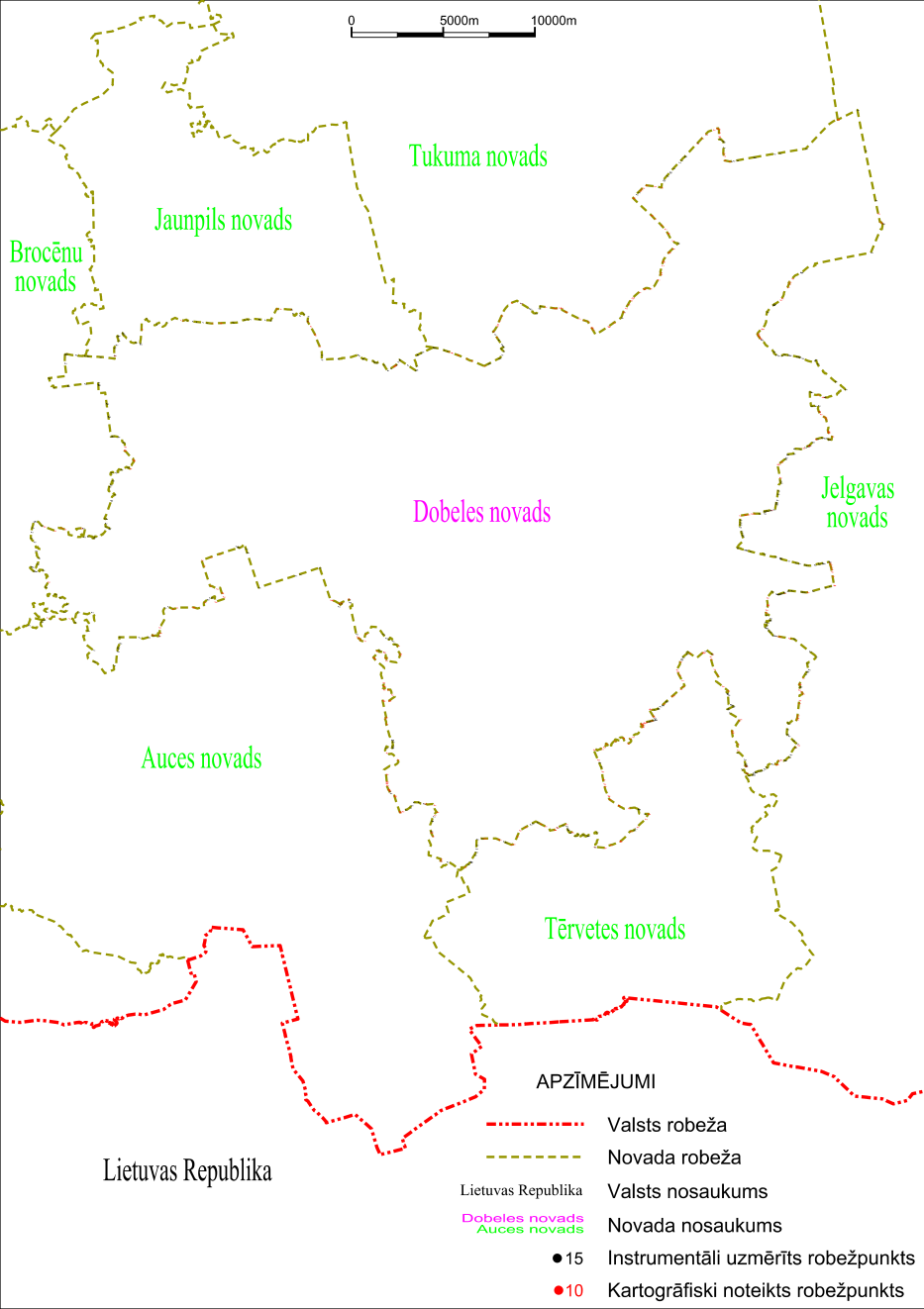 Tieslietu ministra vietā –iekšlietu ministrs R.Kozlovskis              2012.gada 1.oktobrisNr.
p.k.Tās zemes vienības kadastra apzīmējums, pa kuru noteikta administratīvās teritorijas robežaRobežojošās administratīvās teritorijas nosaukums46540010022Jaunpils novads46540010027Jaunpils novads46540010006Jaunpils novads46540020017Jaunpils novads46540020072Jaunpils novads46540020012Jaunpils novads46540020005Jaunpils novads46540020067Jaunpils novads46540020019Jaunpils novads46540020063Jaunpils novads46540020011Jaunpils novads46540030074Jaunpils novads46540030124Jaunpils novads46540030117Jaunpils novads46540030004Jaunpils novads46540030003Jaunpils novads46540030126Jaunpils novads46540030023Jaunpils novads46540030076Jaunpils novads46540030061Jaunpils novads46540030012Jaunpils novads46540030052Jaunpils novads46540030079Jaunpils novads46540030007Jaunpils novads46420010832Jaunpils novads46420010030Jaunpils novads46420020125Jaunpils novads46420020034Jaunpils novads46420020030Jaunpils novads46420020029Jaunpils novads46420020087Jaunpils novads46420030079Jaunpils novads46420030002Jaunpils novads46420030089Jaunpils novads46420030009Jaunpils novads46420030012Jaunpils novads46420030138Jaunpils novads46420030153Jaunpils novads46420030138Jaunpils novads46420030157Jaunpils novads46420030125Jaunpils novads46420030077Jaunpils novads46420030125Jaunpils novads46420030067Jaunpils novads46420030008Jaunpils novads46420030042Jaunpils novadsTukuma novads46420030112Tukuma novads46420030136Tukuma novads46420030113Tukuma novads46420030111Tukuma novads46420030056Tukuma novads46420030006Tukuma novads46600010020Tukuma novads46600010085Tukuma novads46600010111Tukuma novads46600010207Tukuma novads46600010378Tukuma novads46600010341Tukuma novads46600010052Tukuma novads46600010041Tukuma novads46600010072Tukuma novads46600010012Tukuma novads46600010010Tukuma novads46600010011Tukuma novads46600010109Tukuma novads46600010098Tukuma novads46600010076Tukuma novads46600010098Tukuma novads46600010214Tukuma novads46600010026Tukuma novads46600010110Tukuma novads46600010026Tukuma novads46600010027Tukuma novads46600010079Tukuma novads46600010092Tukuma novads46600020051Tukuma novads46600020074Tukuma novads46600020002Tukuma novads46680040039Tukuma novads46680040074Tukuma novads46680040005Tukuma novads46680040045Tukuma novads46680040026Tukuma novads46680040020Tukuma novads46680040009Tukuma novads46680030030Tukuma novads46680030071Tukuma novads46680030086Tukuma novads46680030601Tukuma novads46680030106Tukuma novads46680010103Tukuma novads46680010175Tukuma novads46680010055Tukuma novads46680010092Tukuma novads46680010064Tukuma novads46680010176Tukuma novads46680010083Tukuma novads46680010116Tukuma novads46680010115Tukuma novads46680010166Tukuma novads46680010102Tukuma novads46680010060Tukuma novads46680010100Tukuma novads46680010178Tukuma novads46680010007Tukuma novads46680010161Tukuma novads46680010049Tukuma novads	46680010039	Tukuma novads46680010104Tukuma novads46680010152Tukuma novads46680010104Tukuma novads46680010157Tukuma novads46680010004Tukuma novads46680010105Tukuma novads46680010040Tukuma novads46680010107Tukuma novads46680010144Tukuma novads46680020099Tukuma novads46680020071Tukuma novads46680020094Tukuma novadsJelgavas novads46680020066Jelgavas novads46680020061Jelgavas novads46680020074Jelgavas novads46680020085Jelgavas novads46680020075Jelgavas novads46680030126Jelgavas novads46680030137Jelgavas novads46680030125Jelgavas novads46680030187Jelgavas novads46680030179Jelgavas novads46680030578Jelgavas novads46680030072Jelgavas novads46680030094Jelgavas novads46680030605Jelgavas novads46680030617Jelgavas novads46680030091Jelgavas novads46520010010Jelgavas novads46520010077Jelgavas novads46520010029Jelgavas novads46520010043Jelgavas novads46520010082Jelgavas novads46520020193Jelgavas novads46520020165Jelgavas novads46520020208Jelgavas novads46520020153Jelgavas novads46520020092Jelgavas novads46520020155Jelgavas novads46520020030Jelgavas novads46520020134Jelgavas novads46520020020Jelgavas novads46520020319Jelgavas novads46520020021Jelgavas novads46520020296Jelgavas novads46520020166Jelgavas novads46520020216Jelgavas novads46520020017Jelgavas novads46520020216Jelgavas novads46520020098Jelgavas novads46520020276Jelgavas novads46520020065Jelgavas novads46520020122Jelgavas novads46520020047Jelgavas novads46520020051Jelgavas novads46520020287Jelgavas novads46520020087Jelgavas novads46520020044Jelgavas novads46520040009Jelgavas novads46520040125Jelgavas novads46520040004Jelgavas novads46520040022Jelgavas novads46520060024Jelgavas novads46520060003Jelgavas novads46520060119Jelgavas novads46520060001Jelgavas novads46520060027Jelgavas novads46520060088Jelgavas novads46520060188Jelgavas novads46520060061Jelgavas novads46520060077Jelgavas novads46520060094Jelgavas novads46520060037Jelgavas novads46520060137Jelgavas novads46520060045Jelgavas novads46520060091Jelgavas novads46520060137Jelgavas novads46520060017Jelgavas novads46520060064Jelgavas novads46520060034Jelgavas novads46720030073Jelgavas novads46720040061Jelgavas novads46720040046Jelgavas novads46720040065Jelgavas novads46720040060Jelgavas novads46720040069Jelgavas novads46720040052Jelgavas novads46720040013Jelgavas novads46720040038Jelgavas novads46720040034Jelgavas novads46720040027Jelgavas novads46720040063Jelgavas novads46720040035Jelgavas novads46720040069Jelgavas novads46720040008Jelgavas novads46720040041Jelgavas novads46720040026Jelgavas novads46720040019Jelgavas novads46720040076Jelgavas novads46720050052Jelgavas novads46720050224Jelgavas novads46720060066Jelgavas novads46720060156Jelgavas novads46720060146Jelgavas novads46720060007Jelgavas novads46720060061Jelgavas novads46720060021Jelgavas novads46720060126Jelgavas novads46720060064Jelgavas novads46720060147Jelgavas novads46720060062Jelgavas novads46720070079Jelgavas novads46720070069Jelgavas novads46720070066Jelgavas novads46720070020Jelgavas novads	46720070052	Jelgavas novads46720070020Jelgavas novads46720070075Jelgavas novads46720070010Jelgavas novads46720070062Jelgavas novads46720070094Jelgavas novads46720070029Jelgavas novads46720070039Jelgavas novads46720070051Jelgavas novads46720080035Jelgavas novads46720080031Jelgavas novads46720080050Jelgavas novads46720080047Jelgavas novads46720080040Jelgavas novads46720080058Jelgavas novads46720080039Jelgavas novads46720080063Jelgavas novads46720080017Jelgavas novads46720080012Jelgavas novads46720080044Jelgavas novads46720080043Jelgavas novads46720080006Jelgavas novads46720080054Jelgavas novads46720080002Jelgavas novads46720080019Jelgavas novads46720080062Jelgavas novads46720080015Jelgavas novads46720080027Jelgavas novads46720080056Tērvetes novads46720080024Tērvetes novads46720080033Tērvetes novads46720080061Tērvetes novads46720080034Tērvetes novads46720080023Tērvetes novads46720080029Tērvetes novads46720080028Tērvetes novads46720080057Tērvetes novads46720080053Tērvetes novads46720080001Tērvetes novads46720080016Tērvetes novads46720080036Tērvetes novads46720080016Tērvetes novads46720060123Tērvetes novads46720060017Tērvetes novads46720060018Tērvetes novads46720050294Tērvetes novads46720050224Tērvetes novads46720050036Tērvetes novads46720050040Tērvetes novads46720050101Tērvetes novads46720050102Tērvetes novads46460090059Tērvetes novads46460090027Tērvetes novads46460090081Tērvetes novads46460090019Tērvetes novads46460090011Tērvetes novads46460100059Tērvetes novads46460100047Tērvetes novads46460100007Tērvetes novads46460100019Tērvetes novads46460100232Tērvetes novads46460100216Tērvetes novads46460100143Tērvetes novads46460100278Tērvetes novads46460100251Tērvetes novads46460100249Tērvetes novads46460100252Tērvetes novads46460100281Tērvetes novads46460100089Tērvetes novads46460100061Tērvetes novads46460100033Tērvetes novads46460100004Tērvetes novads46460100093Tērvetes novads	46460100064	Tērvetes novads46460100032Tērvetes novads46460100031Tērvetes novads46460100020Tērvetes novads46460100030Tērvetes novads46460100264Tērvetes novads46460100029Tērvetes novads46460100018Tērvetes novads46460100063Tērvetes novads46840030015Tērvetes novads46840030004Tērvetes novads46840030002Tērvetes novads46840030019Tērvetes novads46840030076Tērvetes novads46840060001Tērvetes novads46840060019Tērvetes novads46840060060Tērvetes novads46840060064Tērvetes novads46840060097Tērvetes novads46840060105Tērvetes novads46840060008Tērvetes novads46840060087Tērvetes novads46840060018Tērvetes novads46840060025Tērvetes novads46840060038Tērvetes novads46840060095Tērvetes novads46840060039Tērvetes novads46840060040Tērvetes novads46840060006Tērvetes novads46840060076Tērvetes novads46840060006Tērvetes novads46840060093Tērvetes novads46840050023Tērvetes novads46840050005Tērvetes novads46840070116Tērvetes novads46840070044Tērvetes novads46840070048Tērvetes novads46840070152Tērvetes novads46840070012Tērvetes novads46840070013Tērvetes novads46840070089Tērvetes novads46840070088Tērvetes novads46840070143Tērvetes novads46840070144Tērvetes novadsAuces novads46840070086Auces novads46840070144Auces novads46840070061Auces novads46840070064Auces novads46840070062Auces novads46840070142Auces novads46840070050Auces novads46840070054Auces novads46840070009Auces novads46840070056Auces novads46840070072Auces novads46840070018Auces novads46840070123Auces novads46840070010Auces novads46840070042Auces novads46840070041Auces novads46840070040Auces novads46840070138Auces novads46840070033Auces novads46840070129Auces novads46840070032Auces novads46840040056Auces novads46840040176Auces novads46840040204Auces novads46840040079Auces novads46800020034Auces novads46800020150Auces novads46800020114Auces novads46800020047Auces novads46800020116Auces novads46800020024Auces novads46800020116Auces novads46800020015Auces novads46800020145Auces novads46800020016Auces novads46800020121Auces novads46800020060Auces novads46800020023Auces novads46800020160Auces novads46800020121Auces novads46800020037Auces novads46800020121Auces novads46800010117Auces novads46800010080Auces novads46800010117Auces novads46800010140Auces novads46800010116Auces novads46800010126Auces novads46420060174Auces novads46420060226Auces novads46420060175Auces novads46420060226Auces novads46420060174Auces novads46980020048Auces novads46980020065Auces novads46980020048Auces novads46980020010Auces novads46980020085Auces novads46980020072Auces novads46980040191Auces novads46980040007Auces novads46980040191Auces novads46980040156Auces novads46980040188Auces novads46980040078Auces novads46980040185Auces novads46980040211Auces novads46980040077Auces novads46980040076Auces novads46980040165Auces novads46980040176Auces novads46980040015Auces novads46980040173Auces novads46980040104Auces novads46980040201Auces novads46980040193Auces novads46980040276Auces novads46980040201Auces novads46980030004Auces novads46980030086Auces novads46980030023Auces novads46980030066Auces novads46980030027Auces novads46980030065Auces novads46980030012Auces novads46980030008Auces novads46980030033Auces novads46980030009Auces novads46980030056Auces novads46980030077Auces novads46980030060Auces novads46980030017Auces novadsBrocēnu novads46980030060Brocēnu novads46980030020Brocēnu novads46980030010Brocēnu novads46980030083Brocēnu novads46980030024Brocēnu novads46980030071Brocēnu novads46980030088Brocēnu novads46980030093Brocēnu novads46980030044Brocēnu novads46980030045Brocēnu novads46980030081Brocēnu novads46980030022Brocēnu novads46980030052Brocēnu novads46980040177Brocēnu novads46980040051Brocēnu novads46980040064Brocēnu novads46980010153Brocēnu novads46980010043Brocēnu novads46980010019Brocēnu novads46980010038Brocēnu novads46980010069Brocēnu novads46540050008Brocēnu novads46540050228Brocēnu novads46540050009Brocēnu novads46540050201Brocēnu novads46540050060Brocēnu novads46540010047Brocēnu novads46540010056Brocēnu novads46540010030Brocēnu novads46540010048Brocēnu novads46540010026Brocēnu novads46540010057Brocēnu novadsJaunpils novads46540010049Jaunpils novads46540010046Jaunpils novads46540010054Jaunpils novads46540010005Jaunpils novads46980030062Brocēnu novadsAuces novads                 2012.gada 1.oktobris